¿Qué es?Es la conducta que nos ayuda a resolver una situación formal de la mejor manera. Es decir, agradable para la persona y para el momento en onde este.TABLA Tipos de habilidades sociales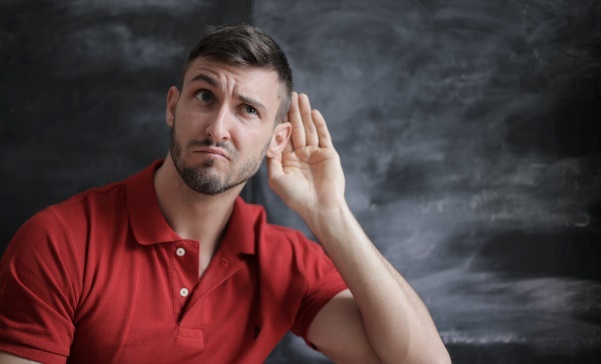 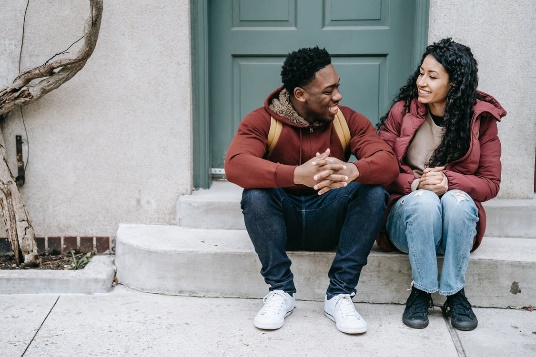 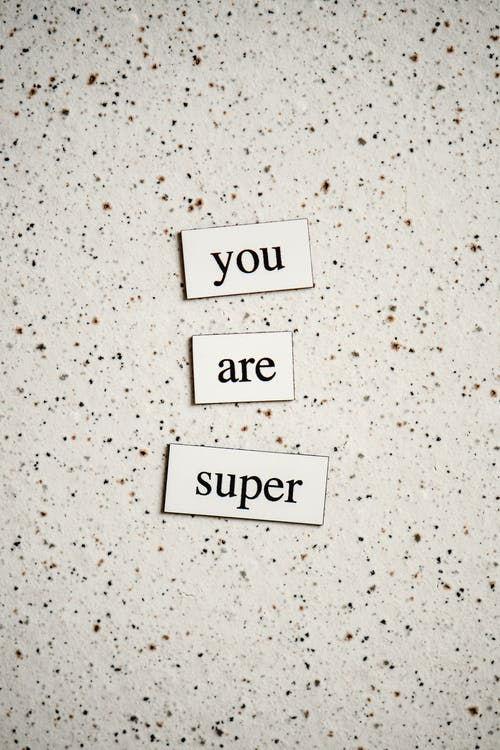 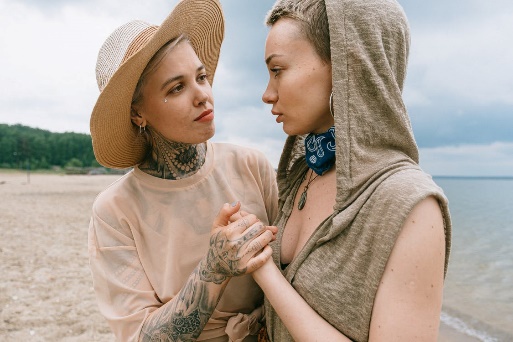 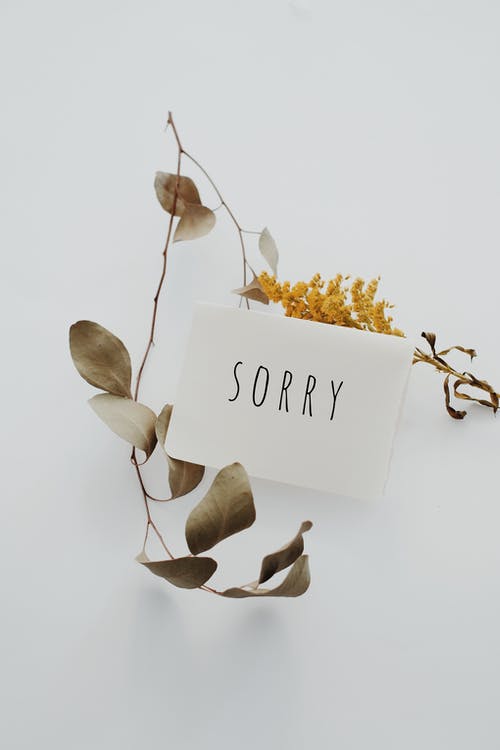 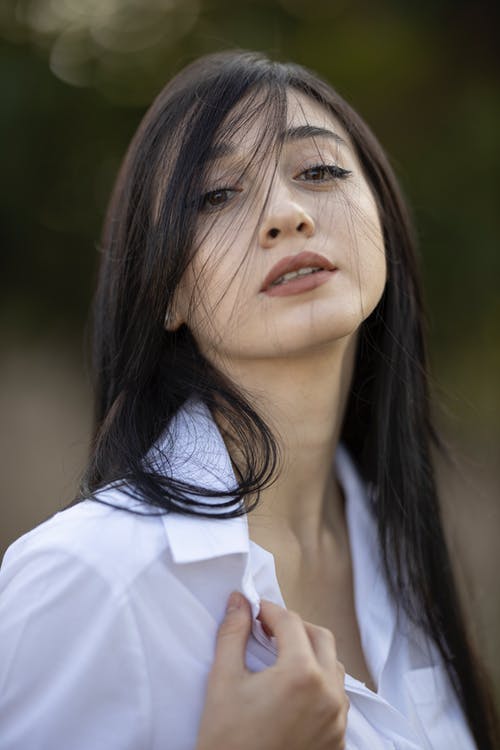 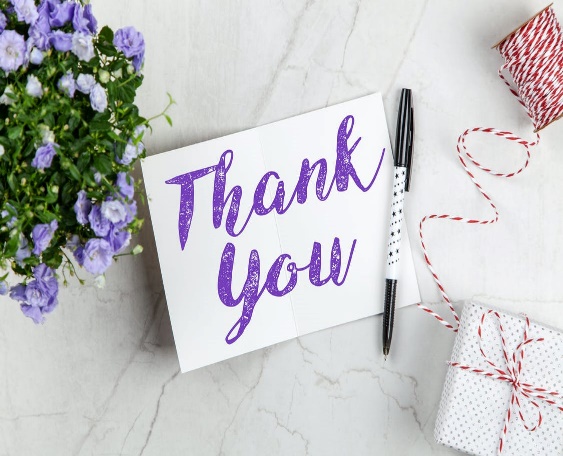 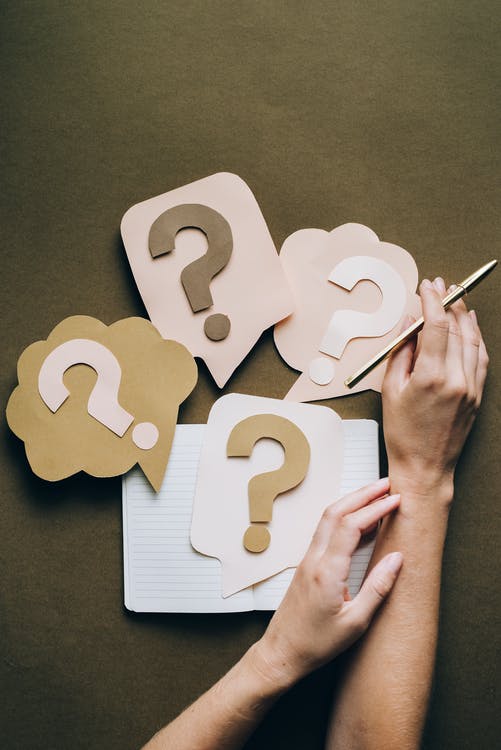 ¿en que nos afecta tener y no tener Habilidades sociales? Tener habilidades sociales: ayuda a tener más respecto y aceptar a las personas, quien tiene habilidades puede solucionar los problemas de forma rápida, pacífica y razonable.No tener habilidades sociales: ayuda a tener la autoestima baja, dificultad para hacer amigos y malestar emocional.Habilidades sociales en empresasEn una empresa se encuentran:Iniciativa: Tener algo claro y querer llevarlo a cabo.
Comunicación y escucha activa: Saber escuchar como hablar con las personas entendiendo los sentimientos.
Empatía: Saber ponerse en la piel de los demás y ayudarlo en lo que se pueda.
Capacidad de trabajo en equipo: Saber compartir tus ideas y recibir ideas de otras personas.
Flexibilidad: Saber adaptarse a todo tipo de trabajos o de cambios.
Asertividad: Es la persona que acepta las críticas y elogios, pide ayuda y expresa los sentimientos y derechos personales sin violar las de los demás.Biografía1.- https://blog.neuronup.com/habilidades-sociales-cuales-son-ejemplos-para-que-sirven/2.- https://www.psicologosantacoloma.es/habilidades-sociales-en-la-infancia/#:~:text=La%20falta%20de%20habilidades%20sociales,Malestar%20emocionalBásicasComplejasEscucharEmpatíaIniciar una conversaciónInteligencia EmocionalFormular una preguntaAsertividadDar las graciasCapacidad de escucharPresentarseCapacidad de comunicar sentimientos o emocionesPresentar a otras personasCapacidad de definir un problema y evaluar solucionesRealizar un cumplidoNegociaciónModulación de la expresión emocionalCapacidad de disculparseReconocimiento y defensa de los derechos propios y de los demás